ECO2TECH CZ, s.r.o., Nosická 2388/14, Prague 10,Czech RepublicID: 03919684; VAT No.: CZ03919684tel. +420 737 083 203, tel. +420 604 345 262   e-mail: info@eco2tech.cz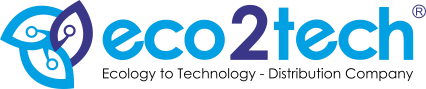 Customer:	ZŠ GUTOVAAddress:	Gutova 1987/39100 00 Praha 10 Kontaktní osoba:Mgr. Jaroslava ČernáMalá tělocvična svítidla s mikrovlným senzoremZáruka na LED svítidla 5 let.Montáž provede certifikovaná firma ELEKTRO-  Kubelka IČO: 66440319Svítidlo je programovatelné a obsahuje mikrovlné čidlo Termín odevzdání:Dle dohody,Nabídku vyhotovil:  Ing. Pavel BělavskýV Praze dne: 19.01.2024Nabídka je platná do:  19.03.2024NabídkaČÍSLO :102/2024ČísloPoložkaMnožstvíJednotková cena/ksDPH 21%Cena celkem bez DPHCena s DPH1LED SHB 07-100-490 programovatelné152 810 Kč590 Kč42 150 Kč51 001,50 Kč2Dálkový ovladač1990 Kč208 Kč990 Kč1 197,90 Kč3Demontáž a montáž světelné soustavy15650 Kč137 Kč9 750 Kč11 797,50 Kč4Pronájem lešení cena za 1den12 500 Kč525 Kč2 500 Kč3 025,00 Kč5Jistící karabiny15120 Kč25 Kč1 800 Kč2 178,00 KčTOTAL57 190,00 Kč69 199,90 Kč